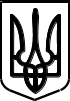 С Л А В У Т С Ь К А    М І С Ь К А    Р А Д АХМЕЛЬНИЦЬКОЇ    ОБЛАСТІ     КОМУНАЛЬНА УСТАНОВА«ЦЕНТР ПРОФЕСІЙНОГО РОЗВИТКУПЕДАГОГІЧНИХ ПРАЦІВНИКІВ»30000, м. Славута, вул. Соборності, 32 «В», тел.(03842) 7-00-84 (директор), E-mail:kucprpp@ukr.net, код ЄДРПОУ4389550907 лютого 2022 року №01-25/48		На № __________ від ____________		Керівникам загальної                                                                                  середньої освіти         Комунальна установа «Центр професійного розвитку педагогічних працівників» Славутської міської ради надсилає для використання в роботі педагогам освітньої галузі «Мистецтво» чек-лист «Корисні посилання  для учителів за напрямами: музичне мистецтво, образотворче мистецтво, інтегрований курс «Мистецтво». Додаток: на 3 арк. в 1 прим.Директор центру								Алла  ПОЛІЩУКЖанна Перуцька 097 3271418Додаток до листа Комунальної установи«Центр професійного розвитку педагогічних працівників»Славутської міської ради                                                                                         07.02.2022 № 01-25/48Чек-лист«Корисні посилання  для учителів за напрямами: музичне мистецтво, образотворче мистецтво, інтегрований курс «Мистецтво»(за матеріалами інтернет ресурсів)Укладач Жанна Перуцька, консультант КУ «ЦПРПП» Славутської міської ради	Інформаційні технології стають невід’ємною частиною освітнього процесу, виступають головним чинником формування знань. Сучасна освіта, особливо в умовах пандемії, спирається на інформатизацію освітнього простору та дистанційне навчання учнівської молоді в умовах викликів сьогодення.	Для організації дистанційного навчання корисними посиланнями  для учителів за напрямами є:Музичне мистецтво: презентації до уроків музичного мистецтва – https://cutt.ly/dtk2Vki ;інтернет спільнота «Цікаве до уроків музичного мистецтва» – https://cutt.ly/3tk24c7 ;українські композитори – https://cutt.ly/Ktk2R1t ;українські композитори (відео) – https://cutt.ly/Dtk2A1s ;композитори Європи – https://cutt.ly/wtk2Y64 ;композитори світу (відео) – https://cutt.ly/jtk2IYw ;розповіді про музичне мистецтво (аудіо файли) – https://cutt.ly/xtk2GMd ;українські народні музичні інструменти – http://surl.li/juab ;ознайомлення з нотами (відео, презентації) – https://cutt.ly/ltk2cSD ;ознайомлення з симфонічним оркестром – https://cutt.ly/Mtk2luX ;збірка ритмічних вправ – https://cutt.ly/Xtk2W9Z , https://cutt.ly/qtk2xhF ;пісенна скарбничка – https://cutt.ly/8tk2Ja9 ;казка про інструменти «Хто головний в оркестрі?» – https://cutt.ly/9jB41aw ;казки на музичну тематику (аудіо файли) – https://cutt.ly/btk2FP5 ;музичні мультфільми – https://cutt.ly/ctk2DoC ;музичні кросворди – https://cutt.ly/ytk2Xkz ;нові ігри для дистанційного навчання – https://demkivbl.blogspot.com/?m=1 ;музичні ребуси – https://cutt.ly/mtk2BCO; https://cutt.ly/mtk2Pee, https://cutt.ly/1tmQvde ;онлайн-ігри: «Музичні інструменти» – https://cutt.ly/Ctk9aQ8 ,https://cutt.ly/mtk9gUc «Знайди слово» – https://cutt.ly/Ptk9fYF ;музично-дидактична гра «Упізнай музичний інструмент» – https://cutt.ly/AtmQ5dFОбразотворче мистецтво:150 тисяч репродукцій Паризьких музеїв у відкритому доступі –https://cutt.ly/vtk3SN5 ;інтернет спільнота «Образотворче мистецтво в школі» –https://www.facebook.com/groups/36114 8400995990/   ;чудернацький світ Марії Примаченко – https://cutt.ly/1tmWN4d ;малювання за допомогою руки-шаблона – https://cutt.ly/UtmRtl8; малювання губкою (нетрадиційні техніки малювання) –https://www.youtube.com/watch?v=bOMD-cP_Fv8; малюємо картини за допомогою рученят на ніжок – http://www.samotuzhky.com.ua/54708 ;барвисті писанки різних регіонів України (відео) – https://cutt.ly/kjNf7YL ;цікаві вироби із яєчних лотків – http://www.samotuzhky.com.ua/54405 .Інтегрований курс «Мистецтво»:інтернет спільнота «Мистецтво в школі» – https://cutt.ly/Wtk95H7 ;кіномистецтво. Перевір себе – https://cutt.ly/5tk3qXl ;тести до теми «Мистецтво Далекосхідного культурного регіону» – https://cutt.ly/VjNJLCU ;гра-тести «Реставруємо картини» – https://cutt.ly/Qtk9MW7 ;кращі опери та балети онлайн – https://cutt.ly/MjNKEJ7 ;Віденська опера – https://www.staatsoperlive.com ;трансляції вистав Національного академічного драматичноготеатру імені Івана Франка – https://www.facebook.com/frankotheatre/ ;Сумський академічний театр ім. М.С. Щепкіна (віртуальнаподорож) – https://www.facebook.com/groups/shchep kintheatre/ ;вистави для перегляду онлайн – https://cutt.ly/Stk3rAo ;театр-музей Сальвадора Далі – https://www.salvadordali.org/en/museums/dali-theatre-museum-in-figueres/visita-virtual/ ;Шевченко Т.Г. і його картини – https://cutt.ly/Mtk3tEi ;невідомий Малевич: життя і квадрат – https://cutt.ly/xtmWBob ;чудернацький світ Марії Примаченко – https://cutt.ly/1tmWN4d ;британська національна галерея, Лондон –https://www.nationalgallery.org.uk/visiting/virtual-tours#/room-36/ ;мистецтво, культура, (віртуальні подорожі) – https://cutt.ly/vtk99PD ;музеї світу (онлайн) – https://cutt.ly/ktk3eg6 ;топ-10 найкращих віртуальних екскурсій в Україні – https://cutt.ly/mjNKK1v; 25 музеїв Львівщини, які можна відвідати онлайн – https://cutt.ly/KtmWhil ;39 музеїв світу, які можна побачити онлайн –https://cutt.ly/ztbFjCv ;подорож українськими музеями просто неба –https://museums.authenticukraine.com.ua/ua/ ;прогулянка музеєм Ханенків – https://cutt.ly/ojNKV6Q ;Колізей, Мачу-Пікчу – https://cutt.ly/rtmmo6t ;Британський музей – https://britishmuseum.withgoogle.com ;Лувр, Париж – https://www.louvre.fr/en/visites-en-ligne ; Художні колекції з усього світу – https://artsandculture.google.com ; музей Ватикану –https://www.museivaticani.va/content/museivaticani/en.html ;музей мадам Тюссо, Лондон –https://www.youtube.com/watch?v=exP1iz5POF8  мистецтво. 3D сцени – https://cutt.ly/MjNLoQ5 .	Оцінювання мистецьких здобутків учнів у період дистанційного навчання має ґрунтуватись на принципах диференціації та індивідуалізації. Дуже важливо об’єктивно, але, водночас і гуманно (не пригнічуючи особистість дитини), оцінити тих, хто не має матеріально-технічних ресурсів чи інших можливостей повноцінно, якісно працювати у період карантину.	Організовуючи дистанційне навчання з мистецтва, слід зважати не лише на наявність технічних можливостей в учнів, а й на специфіку основної та старшої школи. Варто пам’ятати, що рівень сформованості самостійної компетентності учнів основної школи нижчий, аніж в учнів старшої.